Nom: Chadwick 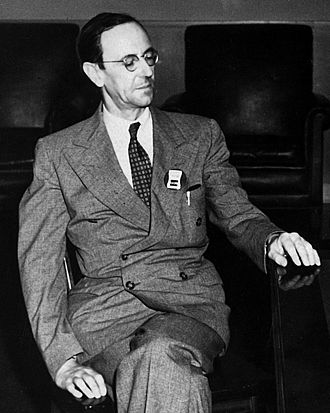 Nom Au Complet: James ChadwickNationalité: Anglais 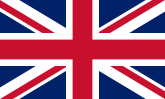 Période De Temps: 1891 à 1974Découverte: neutronAnecdote: